Jamie Laurent Travel Agent PROFILE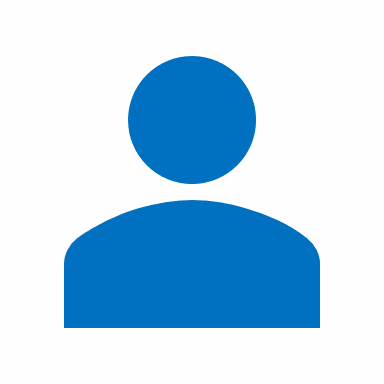 Tasked with making arrangements for tours, including, but not limited to, tourist attractions, transport, accommodation, and car rentals for the African continent focusing on responsible and sustainable accommodation establishments and also destination weddings. WORK EXPERIENCE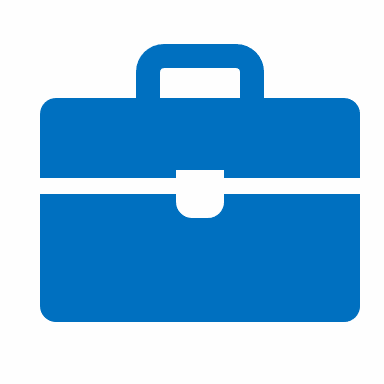  WORK EXPERIENCE06/2016-10/2020Travel Agent – WanderlustAttended client’s queries on the phone, via the Internet, and in person.Provided suggestions about how the company website can be improved for ease of use, completeness, and marketability, if and when necessary.06/2014-05/2015Travel Agent – Breakaways IncChecked the weather conditions and forecasts; coordinated with local government bodies about the nature of the trips, and encased emergencies. EDUCATION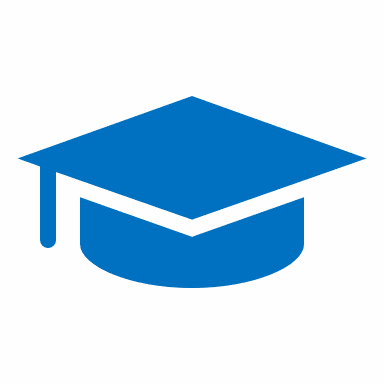 Ashford University (2019)Bachelor in Tourism ManagementGlobal Sustainable Tourism Council (GSTC) (2017)Certified Tour Operator (CTO), Orlando Language School (2016)Spanish and FrenchSKILLS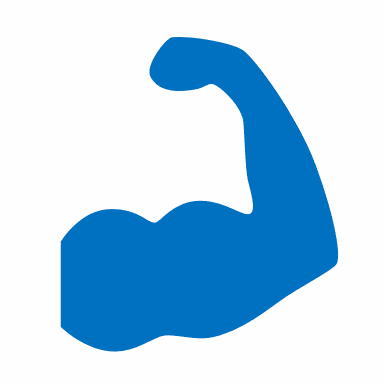 SKILLSReservationsItinararies